JettyBlue Photography Brief Project TitlePrimary Client contact detailsShooting Dates & TimesPurpose of the photography/ Objectives & GoalsThe key objectives of this photo assignment are:We would live viewers when watching these photos to feel…Once viewers watch these photos, we would like them to [select specific call to action ie: call, email, like, share, comment, download, buy)By promoting these photos we would like to achieve:The photos will be promoting mainly on these channels:CommunicationsTarget AudienceYou can fill this in if its relevantCustomer + Market ProfileYou can fill this in if its relevantCommunication ObjectivesYou can fill this in if its relevantOpportunitiesYou can fill this in if its relevantBrand Positioning + Marketing AngleDescribe your brand position and how it fits into the marketing angle of this project.No. of photos/when required / File type(s) requiredPhotos are to be supplied in the following format:low resolutionhigh resolutionRAW formatAspect ratios should be in the following size:4x3 (half of the photos)3x2 (half of the photos)20x9 with the focus of the picture to be in the right hand side of the 4x3 section (at least two pics)Description of photography requirement / Creative BriefThe photographer will need to take various types of shots from different angles/aspects.It is important that small business owners are captured with their businesses in a natural setting, with some shots that ensure the small business owner is in at least 30% of the shot, with some bleed. 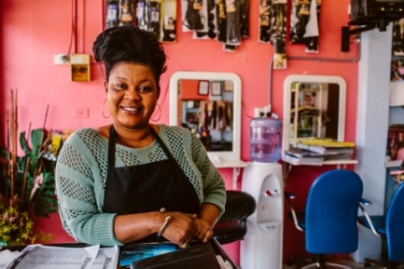 For example:We will also need images of people getting advice/support (e.g. people engaged in conversation)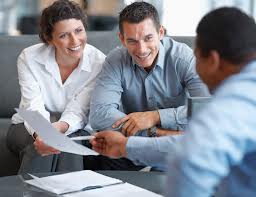 For example:The types of businesses that will be included are (businesses will be supplied to photographer):retail construction (e.g builders, plumbers) food retail (e.g cafe, take away, bakery, restaurant etc)small office/consultancymanufacturing (small scale)transport e.g. bloke with truckcreative industriesexportimportdisaster planningtourism ICT - people with computers e.g. web developerThe photo’s need to be: Modern and dynamicEngagingCharacter shotsPhotos that tell a storyNatural looking and not overly stagedOther:Shooting angles: [add instructions]Talent release: [add instructions]Key People who should be photographed: [for events] [add instructions]Key colours: [add instructions]Uniqueness: [add instructions]Background: [add instructions]Assistants: [add instructions]Printing: [add instructions]Borders: [add instructions]Blurring: [add instructions]Complementary elements: [add instructions]Watermarks: [add instructions]Text overlays: [add instructions]Logo: [add instructions]Technical SpecsAdvertisementAd specifically for MagazineA4 - artwork to be scaleable to magazine page specs1pg, full bleed, full colourConsideration required for future reproduction of artwork as poster (A2+)Web/Social MediaThe photographs will be used online (website, social media etc.), in publications (annual report, success stories) and for the media. Images used on mobile devices.Images / IllustrationAny additional artwork/images to be supplied by the client.Colours4 colourTalentLocation DetailsBelow are the location details for you…AddressStudio size – photo location size (metres) Ladder availability (in case different angles are needed)Opening hoursNatural lightAccess to electricityAccess to photographic equipmentExternal SoundStudio Lighting requiredContact ( if you want to inspect before the shooting date)Outdoor decoration to be used Restrictions on the day.Nearest café/restaurantNearest ATMBathrooms access Photo Copyrights[select from the below options]Full Copyrights. We own the photosSpecific Platform rights + industry exclusive rights + perpetual time rights.  Specific Platform rights + industry exclusive rights + time specific.  Specific Platform rights + industry non- exclusive rights + time specific.  Any Other infoQuote requiredWe will supply you with the businesses that need to be photographed as well as organise the venue/time.We will need you to provide to us the following information:Cost per photo shoot (per business) including all post production and supply of pictures in the Southern Sydney region (this will change depending on where we’re going)Examples of your work in similar styleInsurances.Whether you can supply photo’s to us in an online format (Dropbox type cloud storage, web storage?)